„Europejski Fundusz Rolny na Rzecz Rozwoju Obszarów Wiejskich. Europa Inwestująca w Obszary Wiejski”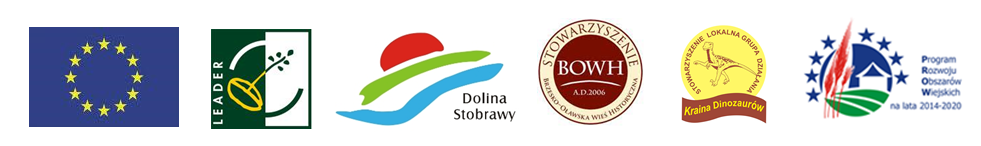 DOKUMENT SKŁADANY WRAZ Z OFERTĄ	Załącznik nr 3 do ZO Nr 2/DBLII/DS/2022…………………………, dnia …………………                         (miejscowość, data)OŚWIADCZENIE O BRAKU POWIĄZAŃ KAPITAŁOWYCH LUB OSOBOWYCHw związku z ubieganiem się o udzielenie zamówienia pn.„Budowa budynków usługowych na potrzeby prowadzenia zajęć i warsztatów w Maciejowie - budynek A oraz budynek B”Na potrzeby postępowania o udzielenie zamówienia na wykonanie robót budowlanych w ramach realizacji projektu pn.: „Dobre bo lokalne II” objętego umową o dofinansowanie nr 00009-6936-UM080004/22 z dnia 9 listopada 2022r., w imieniu Wykonawcy oświadczam, że pomiędzy Wykonawcą a Zamawiającym lub osobami upoważnionymi do zaciągania zobowiązań w imieniu Wykonawcy lub osobami wykonującymi w imieniu Zamawiającego czynności związane z przeprowadzeniem procedury wyboru Wykonawcy nie zachodzą wzajemne powiązania, polegające w szczególności na: 1) uczestniczeniu w spółce jako wspólnik spółki cywilnej lub spółki osobowej, 2) posiadaniu co najmniej 10% udziałów lub akcji, o ile niższy próg nie wynika z przepisów prawa, lub z przepisów dotyczących zasad realizacji projektu objętego Zapytaniem Ofertowym, 3) pełnieniu funkcji członka organu nadzorczego lub zarządzającego, prokurenta, pełnomocnika, 4) pozostawaniu w związku małżeńskim, w stosunku pokrewieństwa lub powinowactwa w linii prostej, pokrewieństwa drugiego stopnia lub powinowactwa drugiego stopnia w linii bocznej lub w stosunku przysposobienia, opieki lub kurateli, lub jakiekolwiek inne powiązania mogące skutkować powstaniem konfliktu interesów przy udzieleniu zamówienia.Oświadczam, że jestem świadomy, że w przypadku ujawnienia się powiązań kapitałowych lub osobowych z Zamawiającym zamówienie nie może być Wykonawcy udzielone.                 (podpis)